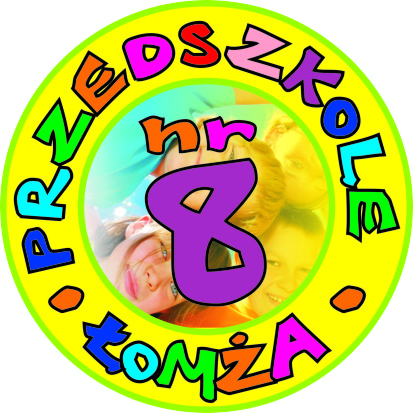 STATUT PRZEDSZKOLA PUBLICZNEGO NR 8 W ŁOMŻYPODSTAWA PRAWNA:Przedszkole Publiczne nr 8 w Łomży zwane dalej przedszkolem działa na podstawie:1) Ustawy z dnia 14 grudnia 2016 r. – Prawo oświatowe (t.j. Dz.U. z 2021 r. poz. 1082 ze zm. ost.zm. Dz.U. z 2022 r. poz. 1116), 2) Ustawy z dnia 7 września 1991 r. o Systemie Oświaty (t.j. Dz.U. z 2021 r. poz. 1915 ze zm.), 3) Ustawy z dnia 26 stycznia 1982 r. – Karta Nauczyciela (t.j. Dz.U. z 2021 r. poz. 1762 ze zm.), 4) Rozporządzenia Ministra Edukacji Narodowej z dnia 17 marca 2017 r. w sprawie szczegółowej organizacji publicznych szkól i publicznych przedszkoli, 5) Rozporządzenie MEN z dnia 14 lutego 2017r. w sprawie podstawy programowej wychowania przedszkolnego oraz kształcenia ogólnego w poszczególnych typach szkół (Dz. U. z 2017r. poz.356).6) Rozporządzenie Ministra Edukacji Narodowej z dnia 9 sierpnia 2017r.w sprawie zasad organizacji i udzielania pomocy psychologiczno pedagogicznej w publicznych przedszkolach, szkołach i placówkach ( Dz.U.z 2020rpoz.1280oraz z 2022r.poz.1594)Rozporządzenie MEN z dnia 9 sierpień 2017r. w sprawie warunków organizowania kształcecia, wychowania i opieki dla dzieci i młodzieży niepełnosprawnych, niedostosowanych społecznie i zagrożonych niedostosowaniem społecznym ( Dz.U. z 2020r poz1309) 7) Rozporządzenia Ministra Edukacji Narodowej i Sportu z 31 grudnia 2002 r. w sprawie bezpieczeństwa i higieny w publicznych i niepublicznych szkołach i placówkach . Dz.U. z 2020 r. poz. 1604) 8) Rozporządzenie Ministra Edukacji Narodowej z dnia 21 maja 2001r, w sprawie ramowych statutów publicznego przedszkola oraz publicznych szkól ( Dz.U. z 2001r nr 61, poz.624 z późn.zm.) 9) Ustawy z 12 maja 2022 r. o zmianie ustawy o systemie oświaty oraz niektórych innych ustaw (Dz.U. z 2022 r. poz.1116) – art. 5 ust. 7.10) rozporządzenie Ministra Edukacji  i Nauki z dnia 18 listopada 2022r. w sprawie przeprowadzenia postępowania  rekrutacyjnego oraz postępowania uzupełniającego do publicznych przedszkoli, szkól, placówek i centrów ( Dz.U. z dnia 25 listopad 2022r)11) Rozporządzenie Ministra Edukacji I Nauki z dnia 22 lipca 2022r. ( Dz.U..2022 poz.1594)12) Rozporządzenie Ministra Edukacji I Nauki z dnia 22 sierpnia  2022r.( Dz.U.2022 poz.1769)13) inne obowiązujące akty prawne, aktu założycielskiego oraz niniejszego Statutu.ROZDZIAŁ iNAZWA I SIEDZIBA PRZEDSZKOLA§ 1
Ustalona nazwa używana przez przedszkole na pieczęciach brzmi:            Przedszkole Publiczne nr 8            18-400 Łomża ul. Studencka 13            tel. 86 / 216-95-41            NIP   718-17-51-600Numer statystyczny REGON 450033809,  PKD  8510Z ,  EKD 853212.Przedszkole jest placówką publiczną, ogólnodostępną.Organem prowadzącym przedszkole jest Miasto Łomża z siedzibą: Urząd Miejski w Łomży, stary Rynek 14, 18-400 Łomża. Nadzór pedagogiczny nad przedszkolem sprawuje Podlaski Kurator Oświaty Białymstoku.Przedszkole jest jednostką budżetową, którego działalność finansowana jest przez Urząd Miejski w Łomży oraz rodziców w formie opłat za świadczenie usług w przedszkolu, a uzyskane wpływy odprowadza na rachunek bankowy Urzędu Miejskiego w Łomży.Świadczenia udzielane przez przedszkole są nieodpłatne w zakresie podstawy programowej wychowania przedszkolnego określonej przez Ministerstwo Edukacji Narodowej.Czas przeznaczony na realizację podstawy programowej ustalony jest na 5 godzin dziennie ( 8.00- 13.00)Wysokość opłaty za świadczenia z zakresu wychowania i nauczania wykraczające poza podstawę programową wychowania przedszkolnego ustala się zgodnie z bieżącą uchwałą Rady Miasta Łomża.§ 2
ROZDZIAŁ IICELE I ZADANIA PRZEDSZKOLA	Przedszkole realizuje cele i zadania określone w Konstytucji Rzeczypospolitej Polskiej, Powszechnej Deklaracji Praw Człowieka, Międzynarodowym Pakcie Praw Obywatelskich i Politycznych, w Konwencji o Prawach Dziecka, Ustawie Prawo Oświatowe oraz w przepisach wydanych na jej podstawie, a w szczególności w podstawie programowej wychowania przedszkolnego.Celem wychowania przedszkolnego jest zorganizowane wsparcie wielostronnego rozwoju dziecka, realizowane w procesie opieki, wychowania i nauczania, które umożliwia dziecku odkrywanie własnych możliwości , sensu działania oraz gromadzenie doświadczeń  na drodze wartości jakimi są  prawda, dobro i piękno, udzielanie pomocy psychologiczno – pedagogicznej wychowankom zgodnie z ich potrzebami, organizowanie opieki nad dziećmi niepełnosprawnymi, a także umożliwianie dzieciom podtrzymywania poczucia tożsamości narodowej, etnicznej, językowej i religijnej z uwzględnieniem zasad bezpieczeństwa oraz zasad promocji i ochrony zdrowia. Ustawa z dnia 14 grudnia 2016 r. Prawo oświatowe; (Dz. U.  z 2017r.poz. 59)Cele wychowania przedszkolnego  przedszkole realizuje w ramach następujących obszarów edukacyjnych:Fizyczny obszar rozwoju dziecka. Emocjonalny obszar rozwoju dziecka.Społeczny obszar rozwoju dziecka.Poznawczy obszar rozwoju dziecka.4. W okresie czasowego ograniczenia funkcjonowania jednostek systemu oświaty w związku z zapobieganiem, przeciwdziałaniem i zwalczaniem COVID-19, realizacja zadań przedszkola odbywa się poprzez organizację zajęć z wykorzystaniem metod i technik kształcenia na odległość.§ 3 1. Przedszkole zgodnie z podstawą programową wychowania przedszkolnego realizuje określone zadania: 1)	organizuje warunki sprzyjające nabywaniu doświadczeń w fizycznym,  emocjonalnym, społecznym i poznawczym obszarze rozwoju dziecka; 2)	wspomaga dziecko w rozwijaniu uzdolnień oraz kształtuje czynności intelektualne potrzebne w codziennych sytuacjach i w dalszej edukacji;3)	umożliwia dziecku swobodny rozwój, zabawę i odpoczynek w poczuciu bezpieczeństwa; 4)	umożliwia budowanie systemu wartości, zapewniając wychowywanie, dzięki któremu dziecko orientuje się co jest dobre,  a co złe;5)	kształtuje odporność emocjonalną dziecka konieczną do racjonalnego radzenia sobie w nowych i trudnych sytuacjach, w tym także łagodnego znoszenia stresów  i porażek;6)	wspiera aktywność dziecka podnosząc poziom integracji sensorycznej  i umiejętności korzystania z rozwijających się procesów poznawczych;7)	rozwija umiejętności społeczne dziecka, które są niezbędne w poprawnych relacjach  z innymi dziećmi i dorosłymi;8)	stwarza warunki sprzyjające wspólnej i zgodnej zabawie oraz nauce dzieci o zróżnicowanych możliwościach fizycznych i intelektualnych;9)	zapewnia prawidłową organizację warunków sprzyjających nabywaniu doświadczeń oraz   udziela pomocy dzieciom rozwijającym się w sposób nieharmonijny, wolniejszy lub przyspieszony;10)	buduje dziecięcą wiedzę o świecie społecznym, przyrodniczym i technicznym oraz rozwija umiejętności prezentowania swoich przemyśleń w sposób zrozumiały dla innych;11)	wprowadza dziecko w świat wartości estetycznych i rozwija umiejętności wypowiadania się poprzez muzykę, małe formy teatralne oraz sztuki plastyczne;12)	kształtuje u dziecka poczucie przynależności społecznej (do rodziny, grupy rówieśniczej i wspólnoty narodowej) oraz postawy patriotyczne;13)	zapewnia dziecku lepsze szanse edukacyjne poprzez wspieranie ciekawości, aktywności i samodzielności, a także kształtowanie tych wiadomości i umiejętności, które są ważne w edukacji szkolnej;14)	wzmacnia poczucie wartości, indywidualność, oryginalność dziecka oraz potrzebę tworzenia relacji osobowych i uczestnictwa w grupie;  15)	rozwija nawyki i zachowania prowadzące do samodzielności w zakresie dbania 	o zdrowie, sprawność ruchową i bezpieczeństwo, w tym bezpieczeństwo w ruchu drogowym; 16)	wykorzystuje naturalne sytuacje do nauczenia dzieci rozumienia emocji, uczuć własnych i innych ludzi oraz dbanie o zdrowie psychiczne, uwzględniając treści adekwatne do intelektualnych możliwości i oczekiwań rozwojowych dzieci;17)	 buduje wrażliwość dziecka, w odniesieniu do wielu sfer aktywności człowieka: mowy, zachowania, ruchu, środowiska, ubioru, muzyki, tańca, śpiewu, teatru, plastyki, w tym wrażliwość estetyczną; 18)	umożliwia poznanie i budowanie systemu wartości, oraz norm odnoszących się do środowiska przyrodniczego, adekwatnych do etapu rozwoju dziecka;19)	tworzy warunki umożliwiające bezpieczną, samodzielną eksplorację elementów techniki w otoczeniu, konstruowania, majsterkowania, planowania i podejmowania intencjonalnego działania, a także prezentowania wytworów swojej pracy;20)	współdziała z rodzicami, z różnymi środowiskami, organizacjami i instytucjami, uznanymi przez rodziców za źródło istotnych wartości;21)	tworzy warunki umożliwiające rozwój tożsamości dziecka;  22)  umożliwia poznanie wartości i norm społecznych, których źródłem jest rodzina, grupa		 w przedszkolu, inne dorosłe osoby;  23)	rozwija umiejętności społeczne które są niezbędne w poprawnych relacjach z dziećmi 		i dorosłymi w tym osoby starsze; 24)	 za zgodą rodziców realizuje treści wychowawcze, wynikające z pojawienia się w otoczeniu dziecka zmian i zjawisk istotnych dla jego bezpieczeństwa i harmonijnego rozwoju;  25)	rozwija mechanizmy uczenia się, prowadzące do osiągnięcia przez dziecko poziomu umożliwiającego podjęcie nauki w szkole;   26)	kształtuje czynności intelektualne oraz odporność emocjonalną konieczną do racjonalnego radzenia sobie w nowych i trudnych sytuacjach, w tym także łagodnego znoszenia stresów i porażek potrzebnych w codziennych sytuacjach i w dalszej edukacji;27)	wspomaga dziecko w rozwijaniu uzdolnień i budowaniu zainteresowania językiem obcym nowożytnym oraz chęcią poznawania innych kultur. 28) zapewnia integrację dzieci niebędących obywatelami polskimi oraz będących obywatelami polskimi, które pobierały naukę w przedszkolach funkcjonujących w systemie oświaty innych państw, ze środowiskiem przedszkolnym i wspomaga je w pokonywaniu trudności adaptacyjnych związanych z różnicami kulturowymi oraz ze zmianą środowiska edukacyjnego.2. Do realizacji zadań statutowych przedszkole wykorzystuje:1)	sale do zajęć dla poszczególnych oddziałów z niezbędnym wyposażeniem;2)	łazienki dziecięce  i szatnie dziecięce;3)	pomieszczenia administracyjno – gospodarcze;4)	gabinety specjalistów (logopedyczno/ psychologiczny);5)	ogród przedszkolnyROZDZIAŁ IIISPOSOBY  REALIZACJI  ZADAŃ§ 4Praca opiekuńczo-wychowawcza i dydaktyczna w przedszkolu prowadzona jest w oparciu o obowiązującą podstawę programową wychowania przedszkolnego, zgodnie  z przyjętymi programami wychowania przedszkolnego.2. Program wychowania przedszkolnego stanowi opis sposobu realizacji zadań ustalonych  w podstawie programowej i zawiera:a)	szczegółowe cele edukacyjne;b)	opis zakładanych efektów;c)	materiał edukacyjny do realizacji celów;d)	wskazówki metodyczne dotyczące realizacji programu.3.	Program wychowania przedszkolnego może obejmować treści nauczania wykraczające poza zakres treści ustalony w podstawie programowej wychowania przedszkolnego. 4.	Nauczyciel oddziału może wybrać program wychowania przedszkolnego spośród gotowych programów opracowanych przez wydawnictwa lub może:a)	 zaproponować program wychowania przedszkolnego opracowany samodzielnie lub we współpracy z innymi nauczycielami; b)	zaproponować program opracowany przez innego autora (autorów); c)	zmodyfikować program opracowany przez innego autora.5.	Nauczyciel lub zespół nauczycieli występuje z wnioskiem o dopuszczenie do użytku programu wychowania przedszkolnego do dyrektora przedszkola. 6.	Program wychowania przedszkolnego powinien być dostosowany do potrzeb  i możliwości dzieci, dla których jest przeznaczony. 7.	Dyrektor przedszkola, po zasięgnięciu opinii rady pedagogicznej, dopuszcza do użytku, przedstawiony przez nauczyciela lub zespół nauczycieli programy wychowania przedszkolnego, które tworzą przedszkolny zestaw programów wychowania przedszkolnego. 8.	Dyrektor przedszkola jest odpowiedzialny za uwzględnienie w zestawie programów wychowania przedszkolnego zapisów całej podstawy programowej.9.	Szczegółowe zadania przedszkola i sposób ich realizacji ustalone są w rocznym planie pracy oraz w miesięcznych planach pracy poszczególnych oddziałów przedszkola.§ 5Przedszkole wydaje rodzicom dziecka 6-letniego objętego wychowaniem przedszkolnym informację o gotowości dziecka do podjęcia nauki w szkole podstawowej, a rodzicom dziecka 3-5-letniego przedstawia wyniki z przeprowadzonej obserwacji dziecka. Informację o gotowości dziecka do podjęcia nauki w szkole podstawowej wydaje się do końca kwietnia roku szkolnego, w którym dziecko ma obowiązek albo może rozpocząć naukę w szkole podstawowej.Informację o gotowości dziecka do podjęcia nauki w szkole podstawowej opracowują nauczyciele na podstawie prowadzonych obserwacji pedagogicznych dzieci objętych wychowaniem przedszkolnym.Informację o gotowości dziecka do podjęcia nauki w szkole podstawowej w przypadku dziecka mogącego podjąć naukę w szkole podstawowej w wieku 6 lat sporządza się na wniosek rodziców złożony nie później niż do 30 września roku szkolnego poprzedzającego rok szkolny, w którym dziecko może rozpocząć naukę w szkole.5. W okresie czasowego ograniczenia funkcjonowania jednostek systemu oświaty w związku z zapobieganiem, przeciwdziałaniem i zwalczaniem COVID-19 monitorowanie postępów) dzieci odbywa się na bieżąco w formie przekazywania informacji o postępach ich rodzicom (opiekunom prawnych) drogą elektroniczną(e-mail) lub telefoniczną regularnie i terminowo z zachowaniem poufności.ROZDZIAŁ IVPODSTAWOWE FORMY DZIAŁALNOŚCI PRZEDSZKOLA§ 6Przedszkole podejmuje niezbędne działania w celu tworzenia optymalnych warunków realizacji działalności wychowawczej, dydaktycznej i opiekuńczej, zapewnienia każdemu dziecku warunków niezbędnych do jego rozwoju, podnosząc  jakość pracy i rozwój organizacyjny przedszkola.2. Podstawową formą działalności przedszkola są w szczególności:1) zajęcia kierowane i niekierowane w czasie obowiązkowych zajęć z całą grupą;2) zabawa, w tym zabawa w przedszkolu i na świeżym powietrzu;3) spontaniczna działalność dzieci;4) proste prace porządkowe;5) czynności samoobsługowe;6) wycieczki i uroczystości w przedszkolu;7) zajęcia stymulacyjne organizowane w małych zespołach;8) zajęcia korekcyjno – kompensacyjne i specjalistyczne organizowane dla dzieci mających trudności oraz inne zajęcia wspomagające rozwój dzieci z zaburzeniami rozwojowymi, dzieci uzdolnionych.9) Okazje edukacyjne - stwarzanie dziecku możliwości wyboru zadań, czasu ich realizacji, wyboru partnerów i środków materialnych,10) Zajęcia dodatkowe organizowane na wniosek rodziców z uwzględnieniem w szczególności potrzeb i możliwości rozwojowych dzieci.§ 71.    Aranżacja wnętrza każdego oddziału wspiera proces realizacji celów i zadań przedszkola.W każdym oddziale funkcjonują zorganizowane stałe i czasowe kąciki zainteresowań. Stałe kąciki zainteresowań to: kącik czytelniczy, konstrukcyjny, artystyczny, przyrodniczy.Kąciki zainteresowań czasowe łączą się z omawianą tematyką, aktualnymi świętami lub ze specyfiką przedszkola, np. ekologią, tradycją regionu, problematyką zdrowia.  Codziennym elementem pracy z dzieckiem w każdym oddziale jest organizacja zajęć na świeżym powietrzu. ROZDZIAŁ VUDZIELANIE POMOCY PSYCHOLOGICZNO – PEDAGOGICZNEJ W PRZEDSZKOLU§ 8Wobec rodziny Przedszkole pełni funkcję doradczą i wspomagającą działania wychowawcze, a w szczególności:Pomaga w rozpoznawaniu możliwości rozwojowych dzieci i podjęciu wczesnej interwencji specjalistycznej. Zasady  udzielania dzieciom pomocy psychologicznej i pedagogicznej regulują przepisy (Rozporządzenie Ministra Edukacji Narodowej z dnia 9 sierpnia 2017 r  zasad organizacji i udzielania pomocy psychologiczno-pedagogicznej w publicznych przedszkolach, szkołach i placówkach (Dz. U. z 2020 r. poz. 1280) 2.  Pomoc psychologiczno-pedagogiczna udzielana  dziecku  w przedszkolu  polega na rozpoznawaniu i zaspokajaniu indywidualnych potrzeb rozwojowych i edukacyjnych dziecka oraz rozpoznawaniu indywidualnych możliwości psychofizycznych dziecka wynikających w szczególności:a) z niepełnosprawności;b) z niedostosowania społecznego;c) z zagrożenia niedostosowaniem społecznym;d) z zaburzeń zachowania lub emocji;e) ze szczególnych uzdolnień;f) ze specyficznych trudności w uczeniu się;g) z deficytów kompetencji i zaburzeń sprawności językowych;h) z choroby przewlekłej;i) z sytuacji kryzysowych lub traumatycznych;j)  z niepowodzeń edukacyjnych;k) z zaniedbań środowiskowych związanych z sytuacją bytową dziecka i jego rodziny, sposobem spędzania czasu wolnego i kontaktami środowiskowymi;l) z trudności adaptacyjnych związanych z różnicami kulturowymi lub ze zmianą środowiska edukacyjnego, w tym związanych z wcześniejszym kształceniem za granicą.3. Pomoc psychologiczno-pedagogiczna udzielana w przedszkolu  rodzicom dzieci  i nauczycielom polega na wspieraniu rodziców i nauczycieli w rozwiązywaniu problemów wychowawczych i dydaktycznych oraz rozwijaniu ich umiejętności wychowawczych w celu zwiększania efektywności pomocy psychologiczno-pedagogicznej dla dzieci.§ 91. Korzystanie z pomocy psychologiczno-pedagogicznej w przedszkolu jest dobrowolne i nieodpłatne.§ 10Pomoc psychologiczno-pedagogiczną organizuje dyrektor przedszkola.Pomocy psychologiczno-pedagogicznej w przedszkolu udzielają dzieciom  nauczyciele, oraz specjaliści.3. Pomoc psychologiczno-pedagogiczna jest organizowana i udzielana we współpracy z:1) rodzicami 2) poradniami psychologiczno-pedagogicznymi, w tym poradniami specjalistycznymi, zwanymi dalej „poradniami”;3) placówkami doskonalenia nauczycieli;4) innymi przedszkolami;5) organizacjami pozarządowymi oraz innymi instytucjami działającymi na rzecz rodziny, dzieci. § 111. Pomoc psychologiczno-pedagogiczna w przedszkolu jest udzielana z inicjatywy:1) dziecka;2) rodziców dziecka;3) dyrektora przedszkola;4) nauczyciela, wychowawcy grupy wychowawczej lub specjalisty, prowadzących zajęcia z uczniem;5) pielęgniarki środowiska nauczania i wychowania lub higienistki szkolnej;6) poradni;7) asystenta edukacji romskiej;8) pomocy nauczyciela;9) asystenta nauczyciela lub osoby, o której mowa w art. 15 ust. 2 ustawy z dnia 14 grudnia 2016 r. – Prawo oświatowe, zwanej dalej „ustawą”, lub asystenta wychowawcy świetlicy, o których mowa w art. 15 ust. 7 ustawy;10) pracownika socjalnego;11) asystenta rodziny;12) kuratora sądowego;13) organizacji pozarządowej, innej instytucji lub podmiotu działających na rzecz rodziny, dzieci i młodzieży.§ 121. W przedszkolu pomoc psychologiczno-pedagogiczna jest  udzielana w trakcie bieżącej pracy z dzieckiem oraz w formie:1) zajęć rozwijających uzdolnienia2) zajęć specjalistycznych: korekcyjno-kompensacyjnych, logopedycznych, socjoterapeutycznych oraz innych zajęć o charakterze terapeutycznym;3) zindywidualizowanej ścieżki realizacji obowiązkowego rocznego przygotowania przedszkolnego;4) porad i konsultacji.2. W przedszkolu pomoc psychologiczno-pedagogiczna jest udzielana rodzicom dzieci i nauczycielom w formie porad, konsultacji, warsztatów i szkoleń.§ 13Zajęcia rozwijające uzdolnienia organizuje się dla uczniów szczególnie uzdolnionych. Liczba uczestników zajęć nie może przekraczać 8.§ 141. Zajęcia korekcyjno-kompensacyjne organizuje się dla dzieci z zaburzeniami i odchyleniami rozwojowymi lub specyficznymi trudnościami w uczeniu się. Liczba uczestników zajęć nie może przekraczać 5.§ 151. Zajęcia logopedyczne organizuje się dla dzieci z zaburzeniami mowy, które powodują zaburzenia komunikacji językowej oraz utrudniają naukę. Liczba uczestników zajęć nie może przekraczać 4.§ 16Zajęcia rozwijające kompetencje emocjonalno-społeczne organizuje się dla dzieci przejawiających trudności w funkcjonowaniu społecznym. Liczba uczestników zajęć nie może przekraczać 10, chyba że zwiększenie liczby uczestników jest uzasadnione potrzebami dzieci.§ 17Inne zajęcia o charakterze terapeutycznym organizuje się dla dzieci z zaburzeniami i odchyleniami rozwojowymi mających problemy w funkcjonowaniu w przedszkolu oraz z aktywnym i pełnym uczestnictwem w życiu przedszkola. Liczba uczestników zajęć nie może przekraczać 10.§ 18Zindywidualizowana ścieżka realizacji obowiązkowego rocznego przygotowania przedszkolnego oraz zindywidualizowana ścieżka kształcenia, zwane dalej „zindywidualizowaną ścieżką”, są organizowane dla dzieci, które mogą uczęszczać do przedszkola, ale ze względu na trudności w funkcjonowaniu wynikające w szczególności ze stanu zdrowia nie mogą realizować wszystkich zajęć wychowania  przedszkolnego  i wymagają dostosowania organizacji i procesu nauczania do ich specjalnych potrzeb edukacyjnych.  (regulują przepisy Rozporządzenie MEN z dnia 9 sierpnia 2017 r. poz.1591 w sprawie zasad organizacji i udzielania pomocy psychologiczno-pedagogicznej w publicznych przedszkolach, szkołach i placówkach).§ 191. Godzina zajęć rozwijających uzdolnienia i zajęć wychowawczo-dydaktycznych trwa 45 minut, a godzina zajęć  specjalistycznych – 45 minut.2. W uzasadnionych przypadkach dopuszcza się prowadzenie zajęć specjalistycznych w czasie krótszym niż 45 minut, z zachowaniem ustalonego dla dziecka  łącznego tygodniowego czasu tych zajęć.§ 201. Zajęcia rozwijające uzdolnienia, zajęcia wychowawczo-dydaktyczne oraz zajęcia specjalistyczne prowadzą nauczyciele grup i specjaliści posiadający kwalifikacje odpowiednie do rodzaju prowadzonych zajęć.§ 21 Porady, konsultacje, warsztaty i szkolenia prowadzą nauczyciele i specjaliści.W celu lepszego przepływu informacji na temat rozwoju dziecka nauczyciel zobowiązany jest do realizacji cotygodniowych godzin dostępności  przeznaczonych  na konsultacje dla rodziców.§ 221. Do zadań nauczycieli i specjalistów w przedszkolu należy w szczególności:1) rozpoznawanie indywidualnych potrzeb rozwojowych i edukacyjnych oraz możliwości psychofizycznych uczniów;2) określanie mocnych stron, predyspozycji, zainteresowań i uzdolnień uczniów;3) rozpoznawanie przyczyn niepowodzeń edukacyjnych lub trudności w funkcjonowaniu uczniów, w tym barier i ograniczeń utrudniających funkcjonowanie uczniów i ich uczestnictwo w życiu przedszkola, szkoły lub placówki;4) podejmowanie działań sprzyjających rozwojowi kompetencji oraz potencjału uczniów w celu podnoszenia efektywności uczenia się i poprawy ich funkcjonowania;5) współpraca z poradnią w procesie diagnostycznym i postdiagnostycznym, w szczególności w zakresie oceny funkcjonowania dzieci, barier i ograniczeń w środowisku utrudniających funkcjonowanie uczniów i ich uczestnictwo w życiu przedszkola oraz efektów działań podejmowanych w celu poprawy funkcjonowania dziecka oraz planowania dalszych działań.Nauczyciele oraz specjaliści  w przedszkolu prowadzą w szczególności  obserwację pedagogiczną mającą na celu wczesne rozpoznanie u dziecka dysharmonii rozwojowych i podjęcie wczesnej interwencji, a w przypadku dzieci realizujących obowiązkowe roczne przygotowanie przedszkolne – obserwację pedagogiczną zakończoną analizą i oceną gotowości dziecka do podjęcia nauki w szkole (diagnoza przedszkolna); W przypadku stwierdzenia, że dziecko ze względu na potrzeby rozwojowe lub edukacyjne oraz możliwości psychofizyczne wymaga objęcia pomocą psychologiczno-pedagogiczną, nauczyciel, wychowawca grupy wychowawczej lub specjalista niezwłocznie udzielają uczniowi tej pomocy w trakcie bieżącej pracy z uczniem i informują o tym dyrektora przedszkola;Dyrektor przedszkola informuje innych nauczycieli lub specjalistów o potrzebie objęcia dziecka pomocą psychologiczno-pedagogiczną w trakcie ich bieżącej pracy z dzieckiem, jeżeli stwierdzi taką potrzebę, oraz we współpracy z nauczycielami i specjalistami planuje i koordynuje pomoc psychologiczno-pedagogiczną w ramach zintegrowanych działań nauczycieli  i specjalistów oraz bieżącej pracy z dzieckiem.W przypadku stwierdzenia przez  dyrektora przedszkola, że konieczne jest objęcie ucznia pomocą psychologiczno-pedagogiczną dyrektor przedszkola ustala formy udzielania tej pomocy, okres ich udzielania oraz wymiar godzin, w którym poszczególne formy będą realizowane. Przy ustalaniu wymiaru poszczególnych form udzielania dziecku pomocy psychologiczno- pedagogicznej uwzględnia się wymiar godzin ustalony dla poszczególnych form udzielania uczniom pomocy psychologiczno-pedagogicznej.Nauczyciel lub dyrektor przedszkola planując udzielanie dziecku pomocy psychologiczno-pedagogicznej, współpracują z rodzicami  oraz – w zależności od potrzeb – z innymi nauczycielami,  i specjalistami, prowadzącymi zajęcia z dziećmi , poradnią.Dyrektor przedszkola może wyznaczyć inną osobę, której zadaniem będzie planowanie i koordynowanie udzielania pomocy psychologiczno-pedagogicznej dzieciom w przedszkolu. § 231. O potrzebie objęcia dziecka  pomocą psychologiczno-pedagogiczną informuje się rodziców .2. O ustalonych dla dziecka formach, okresie udzielania pomocy psychologiczno-pedagogicznej oraz wymiarze godzin, w którym poszczególne formy pomocy będą realizowane, dyrektor przedszkola niezwłocznie informuje pisemnie, w sposób przyjęty w danym przedszkolu rodziców dziecka.§ 241. Wsparcie merytoryczne dla nauczycieli i specjalistów udzielających pomocy psychologiczno-pedagogicznej w przedszkolu zapewniają poradnie oraz placówki doskonalenia nauczycieli.§ 251. Do zadań logopedy w przedszkolu należy w szczególności:1) diagnozowanie logopedyczne, w tym prowadzenie badań przesiewowych w celu ustalenia stanu mowy oraz poziomu rozwoju językowego dzieci;2) prowadzenie zajęć logopedycznych dla dzieci oraz porad i konsultacji dla rodziców i nauczycieli w zakresie stymulacji rozwoju mowy dzieci i eliminowania jej zaburzeń;3) podejmowanie działań profilaktycznych zapobiegających powstawaniu zaburzeń komunikacji językowej we współpracy z rodzicami dzieci;4) wspieranie nauczycieli, wychowawców grup wychowawczych i innych specjalistów w:a) rozpoznawaniu indywidualnych potrzeb rozwojowych i edukacyjnych oraz możliwości psychofizycznych dzieci w celu określenia mocnych stron, predyspozycji, zainteresowań i uzdolnień uczniów oraz przyczyn niepowodzeń edukacyjnych lub trudności w funkcjonowaniu dzieci, w tym barier i ograniczeń utrudniających funkcjonowanie dziecka i jego uczestnictwo w życiu przedszkola, b) udzielaniu pomocy psychologiczno-pedagogicznej.2. Do zadań psychologa w przedszkolu należy:prowadzenie badań i działań diagnostycznych dotyczących poszczególnych dzieci, w tym diagnozowanie indywidualnych potrzeb rozwojowych i edukacyjnych oraz możliwości psychofizycznych, a także wspieranie mocnych stron wychowanków,realizacja różnych form pomocy psychologiczno – pedagogicznej  w środowisku przedszkolnym, diagnozowanie dojrzałości szkolnej dzieci,spotkania z rodzicami w celu omawiania wyników obserwacji i badań psychologicznych, udzielanie porad dotyczących postępowania z dzieckiem w domu , kierowania dzieci w razie potrzeby do placówek specjalistycznych,uczestniczenie w zebraniach z rodzicami, prowadzenie prelekcji, pogadanek, rad szkoleniowych i zajęć  warsztatowych,wspieranie nauczycieli w rozwiązywaniu problemów edukacyjnych i wychowawczych.3. Do zadań pedagoga specjalnego  w przedszkolu należy:1) współpraca z nauczycielami, wychowawcami grup wychowawczych lub innymi specjalistami, rodzicami oraz uczniami w:a) rekomendowaniu dyrektorowi przedszkola, szkoły lub placówki do realizacji działań w zakresie zapewnienia aktywnego i pełnego uczestnictwa uczniów w życiu przedszkola, szkoły i placówki oraz dostępności, o której mowa w ustawie z dnia 19 lipca 2019 r. o zapewnianiu dostępności osobom ze szczególnymi potrzebami,b) prowadzeniu badań i działań diagnostycznych związanych z rozpoznawaniem indywidualnych potrzeb rozwojowych i edukacyjnych oraz możliwości psychofizycznych uczniów w celu określenia mocnych stron, predyspozycji, zainteresowań i uzdolnień dzieci oraz przyczyn niepowodzeń edukacyjnych lub trudności w funkcjonowaniu dzieci, w tym barier i ograniczeń utrudniających funkcjonowanie dziecka i jego uczestnictwo w życiu przedszkola,c) rozwiązywaniu problemów dydaktycznych i wychowawczych dziecid) określaniu niezbędnych do nauki warunków, sprzętu specjalistycznego i środków dydaktycznych, w tym wykorzystujących technologie informacyjno-komunikacyjne, odpowiednich ze względu na indywidualne potrzeby rozwojowe i edukacyjne oraz możliwości psychofizyczne dziecka;2) współpraca z zespołem w zakresie opracowania i realizacji indywidualnego programu edukacyjno-terapeutycznego dziecka posiadającego orzeczenie o potrzebie kształcenia specjalnego, w tym zapewnienia mu pomocy psychologiczno-pedagogicznej;3) wspieranie nauczycieli, wychowawców grup wychowawczych i innych specjalistów w:a) rozpoznawaniu przyczyn niepowodzeń edukacyjnych uczniów lub trudności w ich funkcjonowaniu, w tym barier i ograniczeń utrudniających funkcjonowanie ucznia i jego uczestnictwo w życiu przedszkola, szkoły lub placówki,b) udzielaniu pomocy psychologiczno-pedagogicznej w bezpośredniej pracy z uczniem,c) dostosowaniu sposobów i metod pracy do indywidualnych potrzeb rozwojowych i edukacyjnych ucznia oraz jego możliwości psychofizycznych,d) doborze metod, form kształcenia i środków dydaktycznych do potrzeb dzieci;4) udzielanie pomocy psychologiczno-pedagogicznej dzieciom, rodzicom uczniów i nauczycielom;5) współpraca, w zależności od potrzeb, z innymi podmiotami ( m.in. poradniami psychologiczno-pedagogicznymi, placówkami doskonalenia nauczycieli, innymi przedszkolami, szkołami i placówkami, organizacjami pozarządowymi, pomocą nauczyciela, pracownikiem socjalnym, asystentem rodziny);6) przedstawianie radzie pedagogicznej propozycji w zakresie doskonalenia zawodowego nauczycieli przedszkola, szkoły lub placówki w zakresie wymienionych wyżej zadań.ROZDZIAŁ VIORGANIZACJA PRACY PRZEDSZKOLAOgólne zasady organizacji pracy przedszkola§ 26Podstawową jednostką organizacyjną przedszkola jest oddział obejmujący dzieci w zbliżonym wieku, z uwzględnieniem ich potrzeb, zainteresowań, uzdolnień.Liczba dzieci w oddziale nie powinna przekraczać 25.Liczba dzieci może zostać zwiększona do 28 w przypadku przyjęcia dzieci pochodzących w Ukrainy.Przedszkole zapewnia dzieciom opiekę, wychowanie i nauczanie w godzinach 6:30 – 16:30  w dni robocze, od poniedziałku do piątku.Przedszkole może przyjmować  słuchaczy zakładów kształcenie nauczycieli oraz studentów szkół wyższych na praktyki pedagogiczne na podstawie pisemnego porozumienia zawartego pomiędzy dyrektorem przedszkola a zakładem kształcenia nauczycieli Luc szkoła wyższą.§ 27Zasady organizacji dyżuru wakacyjnego1.Przedszkole pełni dyżur wakacyjny według harmonogramu ustalonego co roku zarządzeniem Prezydenta Miasta Łomża.2.Zapisy na dyżur wakacyjny odbywają się zgodnie z terminami i kryteriami podanymi w Zarządzeniu Prezydenta  Miasta Łomża3.Z dyżurów wakacyjnych mogą korzystać wyłącznie dzieci uczęszczające do przedszkoli prowadzonych przez Miasto Łomża4.Warunkiem przyjęcia do przedszkola jest złożenie wniosku z załącznikami.5.W pierwszej kolejności przyjmowane są dzieci uczęszczające w danym roku szkolnym do przedszkola.6.W przypadku mniejszej liczby kandydatów w stosunku do planowanej liczby miejsc w przedszkolu, dyrektor rozpatruje  wnioski rodziców dzieci nie uczęszczających do tej placówki.7.Czas pracy przedszkola jest zgodny z arkuszem organizacyjnym.Dziecko może korzystać z opieki dyżurujących placówek w miesiącach lipiec i sierpień danego roku szkolnego składając  odpowiednie wnioski.8.Rodzice/opiekunowie prawni dziecka przyjętego na dyżur wakacyjny zobowiązani są do wniesienia opłaty za pobyt powyżej 5 godzin realizacji podstawy [programowej oraz opłat za wyżywienie na rachunek wskazany przez dyrektora placówki.§ 28Organizowanie opieki nad dziećmi niepełnosprawnymiDo przedszkola,  na wniosek rodziców, mogą być przyjmowane dzieci posiadające orzeczenie o potrzebie kształcenia specjalnego, organizacji zajęć rewalidacyjno- wychowawczych, potrzebie indywidualnego obowiązkowego przygotowania przedszkolnego lub opinii o wczesnym wspomaganiu rozwoju, przewlekle chore. 2.W przypadku przyjęcia dziecka niepełnosprawnego przedszkole zapewnia:1) realizację zaleceń zawartych w orzeczeniu o potrzebie kształcenia specjalnego;2) warunki do nauki, sprzęt specjalistyczny i środki dydaktyczne, odpowiednie ze względu na indywidualne potrzeby rozwojowe i edukacyjne oraz możliwości psychofizyczne uczniów;3) zajęcia specjalistyczne, o których mowa w przepisach wydanych na podstawie art. 47 ust. 1 pkt 5 ustawy z dnia 14 grudnia 2016 r. - Prawo oświatowe, zwanej dalej „ustawą”;4) inne zajęcia odpowiednie ze względu na indywidualne potrzeby rozwojowe i edukacyjne oraz możliwości psychofizyczne uczniów, w szczególności zajęcia rewalidacyjne, resocjalizacyjne i socjoterapeutyczne;5) integrację uczniów ze środowiskiem rówieśniczym, w tym z uczniami pełnosprawnymi;3.  Objęcie dziecka posiadającego orzeczenie o potrzebie kształcenia specjalnego ze względu na autyzm lub zespół Aspergera lub niepełnosprawność sprzężoną zatrudnia się  dodatkowo za zgodą organu prowadzącego:1)  nauczycieli posiadających kwalifikacje z zakresu pedagogiki specjalnej w celu współorganizowania kształcenia uczniów niepełnosprawnych lub specjalistów lub2) pomoc nauczyciela- z uwzględnieniem realizacji zaleceń zawartych w orzeczeniu o potrzebie kształcenia specjalnego4.  Wychowankowi objętemu kształceniem specjalnym dostosowuje się program nauczania do indywidualnych  potrzeb rozwojowych i edukacyjnych oraz możliwości psychofizycznych dziecka. Dostosowanie następuje  na podstawie opracowanego dla dziecka indywidualnego  programu edukacyjno – terapeutycznego.5. Za zgodą na finansowanie przez organ prowadzący, przedszkole może tworzyć oddziały integracyjne dla dzieci z określonym schorzeniem:6.W okresie zawieszenia zajęć stacjonarnych organizacja pracy przedszkola, w tym zajęć pomocy psychologiczno-pedagogicznej, zajęć rewalidacyjnych i wychowawczych, opiera się na nauczaniu z wykorzystaniem metod porozumiewania się na odległość.§ 29Zadania przedszkola związane z nauką religiiNauka religii w przedszkolu organizowana jest na zasadach określonych w Rozporządzeniu Ministra Edukacji Narodowej z dnia 14 kwietnia 1992 r. w sprawie warunków i sposobu organizowania nauki religii w szkołach publicznych (Dz. U. z 1992 r. Nr 36 poz. 155 ze zm.).§ 30Zadania związane z bezpieczeństwemW czasie zajęć w przedszkolu i poza przedszkolem za bezpieczeństwo i zdrowie dzieci odpowiedzialny jest nauczyciel, któremu dyrektor powierzył prowadzenie oddziału w godzinach określonych harmonogramem.Do obowiązków wyznaczonych pracowników obsługi należy codzienna kontrola bezpieczeństwa terenu i stanu technicznego urządzeń. W przypadku stwierdzenia jakiegokolwiek zagrożenia pracownik winien usunąć istniejące zagrożenie, ewentualnie zabezpieczyć teren, a w razie niemożności usunięcia zagrożenia zgłosić dyrektorowi placówki, który podejmie stosowne decyzje.W trakcie zajęć poza terenem przedszkola (spacery, wycieczki) zapewniona jest opieka nauczyciela i dodatkowo na każde 15 dzieci jedna osoba dorosła. Wycieczki i spacery należy wpisywać do zeszytu spacerów i wycieczek z określeniem miejsca i godziny przewidywanego powrotu. Organizacja wycieczek odbywa się zgodnie z regulaminem spacerów i wycieczek przedszkola.Podczas pobytu dzieci w ogrodzie zajęcia i zabawy dzieci z poszczególnych oddziałów odbywają się ze sprzętem dostosowanym do ich potrzeb i możliwości. Od pierwszych dni pobytu na terenie przedszkolnego ogrodu uczy się dzieci korzystania z urządzeń zgodnie z zasadami bezpieczeństwa. Podczas zabaw nie wolno dzieciom oddalać się samowolnie z terenu.Dzieci wracają z terenu kolumną prowadzoną przez nauczyciela. Po ustawieniu podopiecznych w kolumnę nauczyciel powinien każdorazowo sprawdzić, czy wszystkie dzieci będące w danym dniu w jego grupie znajdują się w kolumnie.W trakcie zajęć dodatkowych nieodpłatnych, takich jak kółko teatralne, kółko plastyczne, kółko taneczne i inne prowadzone na terenie przedszkola w danym roku szkolnym, opiekę nad dziećmi powierza się nauczycielom przedszkola prowadzącym w/w zajęcia, którzy ponoszą pełną odpowiedzialność za bezpieczeństwo dzieci.Rodziców zobowiązuje się do współdziałania z nauczycielem, dyrektorem i pozostałymi pracownikami przedszkola w celu zapewnienia dzieciom bezpiecznego pobytu w przedszkolu poprzez:informowanie nauczyciela o aktualnym stanie zdrowia dziecka, a szczególnie o chorobach, niedyspozycjach zagrażających zdrowiu i życiu dziecka,okazywanie dokumentu tożsamości przez osoby upoważnione przez rodziców 
do odbioru dziecka,współdziałanie z nauczycielem w celu ujednolicenia oddziaływań wychowawczych domu i przedszkola w zakresie wdrażania u dzieci „bezpiecznych” zachowań.Przedszkole stwarza możliwość ubezpieczenia dzieci i pracowników przedszkola.W przedszkolu nie stosuje się żadnych zabiegów lekarskich, jedynie wynikające z udzielania pierwszej pomocy przedmedycznej.W przedszkolu wyznaczona jest osoba do udzielenia pierwszej pomocy przedmedycznej.§ 31Bezpieczeństwo dzieci w drodze z domu do przedszkola i z przedszkola do domu1. Dziecko powinno być przyprowadzane do przedszkola w godzinach 6:30 – 8:30.  Rodzice obowiązani są zgłaszać ewentualne spóźnienia telefonicznie lub osobiście poprzedniego dnia nauczycielce w grupie.2. Osoba przyprowadzająca dziecko do przedszkola zobowiązana jest rozebrać je w szatni i osobiście przekazać nauczycielce grupy, do której dziecko uczęszcza lub nauczycielce dyżurującej. Nauczycielka przedszkola nie ponosi odpowiedzialności za bezpieczeństwo dziecka pozostawionego przez rodziców przed wejściem do przedszkola, w szatni, przed zamkniętymi drzwiami sali itp.4. Do przedszkola nie należy przyprowadzać dzieci przeziębionych, zakatarzonych, wymiotujących i z objawami innych chorób. W przypadku zaistnienia wątpliwości co do stanu zdrowia dziecka, nauczycielka ma prawo żądać zaświadczenia lekarskiego o stanie zdrowia dziecka pod rygorem odmowy przyjęcia dziecka do przedszkola.5. Dzieci przyprowadzane są i odbierane przez rodziców lub upoważnione przez nich osoby dorosłe gwarantujące pełne bezpieczeństwo. Dopuszcza się możliwość odebrania dziecka przez inną osobę niż wymieniona w upoważnieniu, jednak wyłącznie po uprzednim osobistym lub pisemnym zgłoszeniu takiej informacji przez rodziców dziecka do dyrektora lub nauczycielki oddziału. 6. W szczególnych wypadkach dziecko może być odebrane przez niepełnoletnie rodzeństwo, które ma ukończone 10 lat, które posiada upoważnienie od rodzica oraz  posiada legitymację  szkolną. Rodzice składają dodatkowe oświadczenie, że biorą całkowitą odpowiedzialność za bezpieczeństwo dzieci po opuszczeniu przez nie terenu przedszkola.7. Pisemne upoważnienie do odbioru dziecka powinno zawierać imiona i nazwiska rodziców,  numery telefonów , imię i nazwisko dziecka, imię i nazwisko osoby upoważnionej, stopień pokrewieństwa, numer dowodu tożsamości oraz podpis osoby upoważnionej oraz informację o przetwarzaniu danych osobowych zgodnych z RODO. 8.	Osoba upoważniona w momencie odbioru dziecka powinna posiadać przy sobie dowód tożsamości i na żądanie nauczycielki okazać go. W sytuacjach budzących wątpliwości nauczycielka kontaktuje się z rodzicami wychowanka.9. Przedszkole może odmówić wydania dziecka w przypadku, gdy stan osoby odbierającej wskazuje, że nie jest ona w stanie zapewnić dziecku bezpieczeństwa (osoba pod wpływem alkoholu, środków odurzających itp.).10. O każdym przypadku odmowy wydania dziecka niezwłocznie informowany jest dyrektor przedszkola. Przedszkole podejmuje wszelkie dostępne czynności w celu nawiązania kontaktu z rodzicami.11.  W przypadku powtarzających się sytuacji opisanych w pkt. 9 podjęte zostaną następujące działania:1)	rozmowa wyjaśniająca dyrektora przedszkola z rodzicami dziecka;2)	wystosowanie listu do rodziców dziecka;3)	wystąpienie dyrektora z wnioskiem do Sądu Rodzinnego i Opiekuńczego o zbadanie sytuacji rodzinnej wychowanka przedszkola.12. W przypadku, gdy dziecko nie zostanie odebrane po upływie czasu pracy przedszkola, nauczyciel zobowiązany jest powiadomić telefonicznie rodziców o zaistniałym fakcie.13.	W przypadku, gdy pod wskazanymi numerami telefonów (praca, dom) nie można uzyskać informacji o miejscu pobytu rodziców i osób upoważnionych do odbioru dziecka, nauczyciel zobowiązany jest powiadomić dyrektora przedszkola i najbliższy komisariat policji o niemożności skontaktowania się z rodzicami dziecka w celu ustalenia miejsca ich pobytu.14.	Życzenie rodziców dotyczące nieodbierania dziecka przez jednego z rodziców musi być poświadczone orzeczeniem sądu.15.	Na czas zajęć w budynku przedszkola drzwi wejściowe do przedszkola pozostają zamknięte, by uniemożliwić wejście osób niepożądanych. W celu zabezpieczenia obiektu przedszkolnego i zapewnienia bezpieczeństwa przebywających w nim wychowanków drzwi wejściowe otwierane są po uprzednim upewnieniu się, kto i w jakim celu chce wejść do przedszkola.17.	Rodzice mają obowiązek niezwłocznie poinformować przedszkole o kłopotach zdrowotnych dziecka, w tym o alergiach, zatruciach pokarmowych i chorobach zakaźnych.18.	W przedszkolu nie mogą być stosowane wobec wychowanków żadne zabiegi medyczne              z wyjątkiem udzielania pierwszej pomocy przedmedycznej. Nauczycielowi nie wolno podawać dzieciom żadnych leków.19.	Niedopuszczalne jest wyposażanie dzieci przyprowadzanych do przedszkola w jakiekolwiek leki i zatajanie tego faktu przed nauczycielką. 20.	Nauczycielka danego oddziału ma obowiązek niezwłocznie poinformować rodziców o zaobserwowanych, niepokojących sygnałach dotyczących stanu zdrowia dziecka.21.	Rodzice zobowiązani są do natychmiastowego odbioru dziecka w przypadku otrzymania zawiadomienia o jego chorobie.22.	Dziecko może mieć czasowo zawieszone prawo korzystania z przedszkola w przypadku wszawicy lub choroby zakaźnej. Decyzję o zawieszeniu prawa do korzystania  z przedszkola podejmuje dyrektor przedszkola.§ 32Organy przedszkolaOrganami przedszkola są:dyrektor,rada pedagogiczna,rada rodziców.Dyrektor przedszkola:organizuje pracę placówki i reprezentuje ją na zewnątrz,sprawuje nadzór pedagogiczny zgodnie z odrębnymi przepisami,sprawuje opiekę nad wychowankami i stwarza warunki ich harmonijnego rozwoju psychofizycznego poprzez aktywne działania prozdrowotne,realizuje uchwały rady pedagogicznej podjęte w ramach kompetencji stanowiących, uwzględnia opinie i wnioski rady pedagogicznej i rady rodziców,dysponuje środkami określonymi w planie finansowym placówki zaopiniowanym przez radę pedagogiczną i ponosi odpowiedzialność za ich prawidłowe wykorzystanie, a także organizuje administracyjną, finansową i gospodarczą obsługę placówki,jest kierownikiem zakładu pracy dla zatrudnionych w placówce nauczycieli i pracowników niebędących nauczycielami, decyduje w sprawach zatrudniania i zwalniania pracowników, przyznawania nagród i wymierzania kar,współdziała ze szkołami wyższymi i zakładami kształcenia nauczycieli w organizacji praktyk pedagogicznych,po zasięgnięciu opinii rady pedagogicznej dopuszcza do użytku w przedszkolu zaproponowany przez nauczyciela program wychowania przedszkolnego (dopuszczone do użytku w przedszkolu programy wychowania przedszkolnego stanowią zestaw programów wychowania przedszkolnego),jest odpowiedzialny za uwzględnienie w zestawie programów wychowania przedszkolnego całości podstawy programowej wychowania przedszkolnego,w wykonywaniu swoich zadań współpracuje z radą pedagogiczną i rodzicami,stwarza warunki do działania w przedszkolu: wolontariuszy, stowarzyszeń i innych organizacji, w szczególności organizacji harcerskich, których celem jest działalność wychowawcza lub rozszerzanie form działalności dydaktycznej, wychowawczej i opiekuńczej placówki; podjęcie działalności przez stowarzyszenie lub inną w/w organizację wymaga uzyskania zgody dyrektora przedszkola, wyrażonej po uprzednim uzgodnieniu warunków tej działalności,organizuje pomoc psychologiczno-pedagogiczną, we współpracy z rodzicami dzieci, poradniami psychologiczno-pedagogicznymi, w tym poradniami specjalistycznymi, placówkami doskonalenia nauczycieli, innymi przedszkolami, szkołami, placówkami, organizacjami pozarządowymi i instytucjami działającymi na rzecz rodziny, dzieci i młodzieży.w czasie nieobecności dyrektora zastępuje go wicedyrektor, który przejmuje jego zadaniaRada pedagogiczna jest kolegialnym organem placówki w zakresie realizacji 
jej statutowych działań dotyczących opieki, wychowania i kształcenia.W skład rady pedagogicznej wchodzą wszyscy nauczyciele zatrudnieni w przedszkolu. W zebraniach rady pedagogicznej mogą także brać udział z głosem doradczym osoby zapraszane przez jej przewodniczącego za zgodą lub na wniosek rady pedagogicznej, w tym przedstawiciele stowarzyszeń i innych organizacji, Przewodniczącym rady pedagogicznej jest dyrektor przedszkola.Przewodniczący prowadzi i przygotowuje zebrania rady pedagogicznej oraz jest odpowiedzialny za zawiadomienie wszystkich jej członków o terminie i porządku zebrania zgodnie z regulaminem rady.Rada pedagogiczna działa na podstawie uchwalonego przez siebie regulaminu.Zebrania rady pedagogicznej są organizowane przed rozpoczęciem roku szkolnego, w każdym semestrze, po zakończeniu roku szkolnego i w miarę bieżących potrzeb. Zebrania mogą być organizowane na wniosek organu sprawującego nadzór pedagogiczny, z inicjatywy przewodniczącego, organu prowadzącego przedszkole albo co najmniej jednej trzeciej członków rady pedagogicznej.Do kompetencji stanowiących rady pedagogicznej należy w szczególności:przygotowanie projektu statutu lub jego zmian,zatwierdzanie planów pracy placówki,podejmowanie uchwały w sprawie innowacji i eksperymentów pedagogicznych w jednostce,ustalanie organizacji doskonalenia zawodowego nauczycieli placówki,podejmowanie uchwał w sprawach skreślenia z listy wychowanków przedszkola,ustalenie regulaminu rady pedagogicznej i jego zmian.Rada pedagogiczna opiniuje w szczególności:organizację pracy przedszkola, w tym harmonogram pracy nauczycieli, projekt planu finansowego placówki, wnioski dyrektora o przyznanie nagród i wyróżnień,propozycje przedszkola w sprawach przydziału nauczycielom stałych prac i zajęć w ramach wynagrodzenia zasadniczego oraz dodatkowo płatnych zajęć opiekuńczych, wychowawczych i dydaktycznych,programy wychowania przedszkolnego,powierzenie stanowiska dyrektora przedszkola,powierzenie stanowiska wicedyrektora,przedłużenie powierzenia stanowiska dyrektora przedszkola,pracę dyrektora ubiegającego się o ocenę pracy, a także może wystąpić z wnioskiem o odwołanie nauczyciela ze stanowiska dyrektora.Radę rodziców stanowi reprezentacja rodziców dzieci uczęszczających do przedszkola.W skład rady rodziców wchodzą przedstawiciele wybrani w tajnych wyborach 
przez zebranie rodziców dzieci. W wyborach tych jedno dziecko reprezentuje jeden rodzic. Powyższe wybory przeprowadza się na pierwszym zebraniu rodziców w danym roku szkolnym.Rada rodziców uchwala regulamin swojej działalności, w którym określa w szczególności wewnętrzną strukturę i tryb pracy. Regulamin rady rodziców nie może być sprzeczny 
ze statutem placówki.Rada rodziców może występować do dyrektora i rady pedagogicznej, organu prowadzącego i organu sprawującego nadzór pedagogiczny z wnioskami i opiniami dotyczącymi wszystkich spraw przedszkola.W porozumieniu z radą pedagogiczną rada rodziców opiniuje:program i harmonogram poprawy efektywności kształcenia lub wychowania, projekt planu finansowego składanego przez dyrektora przedszkola.W celu wspierania działalności statutowej placówki rada rodziców może gromadzić fundusze z dobrowolnych składek rodziców i innych źródeł. Zasady wydawania funduszy rady rodziców określa regulamin rady rodziców.Organy przedszkola współdziałają z sobą na zasadach partnerstwa, przestrzegając obowiązującego prawa oświatowego i nie ingerując w swoje kompetencje. Bieżącą wymianę informacji między organami zapewnia dyrektor przedszkola poprzez: zebrania, narady, zeszyt zarządzeń wewnętrznych, tablice ogłoszeń dla rodziców, tablicę informacyjną dla nauczycieli, strony internetowe, korespondencję. § 33Praca wychowawczo-dydaktycznaPraca wychowawczo-dydaktyczna i opiekuńcza w przedszkolu prowadzona
 jest w oparciu o podstawę programową wychowania przedszkolnego i dopuszczone 
do użytku przez dyrektora przedszkola programy wychowania przedszkolnego.2  Dziecko na koniec edukacji przedszkolnej powinno  osiągnąć wyznaczone  umiejętności wyznaczone w podstawie programowej. 3.Nauczyciel dostosowuje salę dydaktyczną do warunków i sposobu relacji  podstawy programowej.4. W przedszkolu zapewnia się opiekę i bezpieczeństwo dzieciom powierzając opiekę każdego oddziału:1) jednemu nauczycielowi – w przypadku 5 godzinnego czasu pracy oddziału;2) dwóm nauczycielom lub więcej – w przypadku powyżej 5 godzinnego czasu pracy. 5. W grupie najmłodszej, oprócz nauczyciela, mogą być zatrudnieni  dodatkowo pracownicy na stanowisku pomocy nauczyciela.W zależności od potrzeb organizacyjnych istnieje możliwość łączenia  grup w godzinach schodzenia i rozchodzenia się dzieci.Godzina  zajęć nauczania, wychowania i opieki w przedszkolu trwa 60 minut. 8. Czas prowadzonych zajęć  dostosowany jest do możliwości rozwojowych dzieci i wynosi: 1) z dziećmi w wieku 3-4 lata – około 15 minut;2) z dziećmi w wieku 5-6 lata – około 30 minut. 9. Czas realizacji bezpłatnych zajęć w przedszkolu, na których realizowana jest podstawa programowa trwa od godz. 8.00 do godz.13.00.   Jednym oddziałem wychowanków opiekuje się dwóch nauczycieli wg harmonogramu opracowanego przez dyrektora przedszkola, jedna pomoc nauczyciela, a w grupach dzieci trzyletnich zatrudnia się dodatkowo pomoc nauczyciela.§ 34Zajęcia przedszkolne1. Na wniosek rodziców w przedszkolu mogą być prowadzone zajęcia dodatkowe.Zajęcia dodatkowe organizowane są poza godzinami przeznaczonymi na realizację podstawy programowej.Sposób dokumentowania zajęć prowadzonych w przedszkolu określają odrębne przepisy.Zajęcia terapeutyczne dokumentowane są w dzienniku zajęć terapeutycznych.Zgodnie z zapisami dotyczącymi zadań przedszkola nauczyciele organizują zajęcia wspierające rozwój dziecka. Wykorzystują do tego każdą sytuację i moment pobytu dziecka w przedszkolu, czyli tzw. zajęcia kierowane i niekierowane. Wszystkie doświadczenia dzieci płynące z organizacji pracy przedszkola są efektem realizacji programu wychowania przedszkolnego. Ważne są zatem zajęcia kierowane, jak i czas spożywania posiłków, czas przeznaczony na odpoczynek i charakter tego odpoczynku, uroczystości przedszkolne, wycieczki, ale i ubieranie, rozbieranie. Bardzo ważna jest samodzielna zabawa. Nauczyciele, organizując zajęcia kierowane, biorą pod uwagę możliwości dzieci,
 ich oczekiwania poznawcze i potrzeby wyrażania swoich stanów emocjonalnych, komunikacji oraz chęci zabawy. Wykorzystują każdą naturalnie pojawiającą się sytuację edukacyjną prowadzącą do osiągnięcia dojrzałości szkolnej. Sytuacje edukacyjne wywołane np. oczekiwaniem na poznanie liter skutkują zabawami w ich rozpoznawaniu. Jeżeli dzieci w sposób naturalny są zainteresowane zabawami prowadzącymi do ćwiczeń czynności złożonych, takich jak liczenie, czytanie, a nawet pisanie, nauczyciel przygotowuje dzieci do wykonywania tych czynności zgodnie z fizjologią i naturą pojawiania się tychże procesów.8. W okresie czasowego ograniczenia funkcjonowania przedszkola w związku z zapobieganiem, przeciwdziałaniem i zwalczaniem COVID-19 realizacja zadań odbywa się poprzez organizację zajęć z wykorzystaniem metod i technik kształcenia na odległość. Zajęcia mogą być prowadzone przy wykorzystaniu:Materiałów zamieszczonych na Platformie Edukacyjnej udostępnionej przez Ministerstwo Edukacji i Nauki (www.epodreczniki.pl),Materiałów wskazanych przez nauczycieli za zgodą dyrektora przedszkola,Środków komunikowania się na odległość (poczta elektroniczna, media społecznościowe, komunikatory, platformy meetingowe).§ 35Arkusz organizacji przedszkolaArkusz organizacji szkoły i przedszkola opracowuje dyrektor przedszkola, 
po zasięgnięciu opinii zakładowych organizacji związkowych będących jednostkami organizacyjnymi organizacji związkowych reprezentatywnych w rozumieniu Ustawy o Radzie Dialogu Społecznego albo jednostkami organizacyjnymi organizacji związkowych wchodzących w skład organizacji związkowych reprezentatywnych w rozumieniu Ustawy o Radzie Dialogu Społecznego, zrzeszających nauczycieli. Arkusz organizacji szkoły i przedszkola zatwierdza organ prowadzący, po zasięgnięciu opinii organu sprawującego nadzór pedagogiczny. Na podstawie zatwierdzonego arkusza organizacji szkoły dyrektor szkoły, z uwzględnieniem zasad ochrony zdrowia i higieny pracy, ustala tygodniowy rozkład zajęć określający organizację zajęć edukacyjnych. Arkusz organizacji przedszkola określa w szczególności: liczbę oddziałów; liczbę dzieci w poszczególnych oddziałach; tygodniowy wymiar zajęć religii, zajęć języka mniejszości narodowej, języka mniejszości etnicznej
 lub języka regionalnego, o ile takie zajęcia są w przedszkolu prowadzone,czas pracy przedszkola oraz poszczególnych oddziałów,liczbę pracowników ogółem, w tym pracowników zajmujących stanowiska kierownicze,liczbę nauczycieli, w tym nauczycieli zajmujących stanowiska kierownicze, 
wraz z informacją o ich stopniu awansu zawodowego i kwalifikacjach, oraz liczbę godzin zajęć prowadzonych przez poszczególnych nauczycieli,liczbę pracowników administracji i obsługi, w tym pracowników zajmujących stanowiska kierownicze, oraz etatów przeliczeniowych,ogólną liczbę godzin pracy finansowanych ze środków przydzielonych przez organ prowadzący przedszkole, w tym liczbę godzin zajęć edukacyjnych i opiekuńczych, zajęć rewalidacyjnych, zajęć z zakresu pomocy psychologiczno-pedagogicznej
 oraz innych zajęć wspomagających proces kształcenia, realizowanych 
w szczególności przez pedagoga, psychologa, logopedę i innych nauczycieli. § 36Ramowy rozkład dniaOrganizację pracy przedszkola określa ramowy rozkład dnia ustalony przez dyrektora.Na podstawie ramowego rozkładu dnia nauczyciel (nauczyciele), któremu powierzono opiekę nad danym oddziałem, ustala dla tego oddziału szczegółowy rozkład dnia, z uwzględnieniem potrzeb i zainteresowań dzieci oraz struktury organizacyjnej placówki.§ 37Pracownicy przedszkolaZasady zatrudniania i wynagradzania nauczycieli i innych pracowników określają odrębne przepisy.Szczegółowy zakres obowiązków pracowników administracji i obsługi ustala dyrektor przedszkola na dany rok szkolny.§ 38Oddziały przedszkolneDyrektor przedszkola powierza poszczególne oddziały opiece jednemu  lub dwu nauczycielom, zależnie od czasu pracy oddziału lub realizowanych zadań z uwzględnieniem propozycji rodziców.Dla zapewnienia ciągłości pracy wychowawczej i jej skuteczności wskazane jest, by nauczyciel prowadził swój oddział przez wszystkie lata pobytu dzieci w przedszkolu.§ 39Plan pracy nauczycieliNauczyciel planuje i prowadzi pracę wychowawczo – dydaktyczno - opiekuńczą zgodnie z obowiązującą podstawą programową i dopuszczonymi przez dyrektora programami, odpowiada za jakość i wyniki tej pracy.Nauczyciel odpowiada przede wszystkim za zdrowie i bezpieczeństwo powierzonych
 mu dzieci. Troska o pełne bezpieczeństwo dzieci jest priorytetem wszelkich jego działań. Nauczyciel w szczególności:organizuje zajęcia, zabawy zgodnie z zasadami BHP i potrzebami psychofizycznymi dziecka (zmienność ruchu, wytrzymałość fizyczna),ustala wspólnie z dziećmi zasady i normy obowiązujące w oddziale, umowy i zasady bezpiecznego zachowania się w różnych sytuacjach (w sali, łazience, w trakcie zabaw ruchowych w sali i ogrodzie, na spacerach, wycieczkach, podczas posiłków),wdraża dzieci do zgodnej zabawy z rówieśnikami,uczy przewidywania konsekwencji, wyrabia u dzieci samodyscyplinę, dba o bezpieczeństwo i zdrowie dzieci ze szczególnym uwzględnieniem godzin w momencie rozchodzenia się dzieci, funkcjonowania oddziałów łączonych, zgodnie z zatwierdzonym harmonogramem,nie pozostawia powierzonego mu oddziału dzieci ani na chwilę bez opieki; 
gdy nauczyciel musi wyjść, oddziałem powinna zająć się osoba z obsługi (woźna, pomoc nauczyciela); nauczyciel powinien ograniczyć do minimum swoją nieobecność,nie pozostawia dzieci w oddziale bez opieki, gdy nie ma jeszcze zmiennika – w takiej sytuacji dyrektor ma prawo polecić nauczycielowi pozostanie w oddziale,współdziała z całym personelem przedszkola w celu zapewnienia dzieciom bezpiecznego pobytu,informuje rodziców o zasadach bezpieczeństwa obowiązujących w przedszkolu, w oddziale (kontrakty).Nauczyciel prowadzi dokumentację pedagogiczną zgodnie z obowiązującymi przepisami szczegółowymi i wewnętrznymi ustaleniami.Nauczyciel planuje pracę z dziećmi, przygotowując plan pracy zgodnie z decyzją rady pedagogicznej:realizuje zaplanowaną tematykę w dowolnym czasie w ciągu jednego lub kilku dni, tygodnia, miesiąca,plan dnia powinien mieć charakter otwarty, pozwalający na uwzględnienie propozycji dzieci,część codziennych zajęć, zgodnie z zasadami higieny i potrzebami zdrowotnymi przedszkolaków, powinna odbywać się na powietrzu, jeżeli tylko pozwala na to pogoda.Do zakresu zadań nauczyciela należy:prowadzenie i dokumentowanie obserwacji pedagogicznej, mającej na celu poznanie i zabezpieczenie potrzeb rozwojowych dzieci przy wykorzystaniu uzyskanych informacji o dziecku w planowaniu i realizowaniu pracy indywidualnej; obserwacje przeprowadza się dwa razy w roku i dokumentuje je arkuszem diagnostycznym,prowadzenie analizy gotowości dziecka do podjęcia nauki w szkole,prowadzenie obserwacji rozwoju dziecka 3-5 letniego,opracowanie w oparciu o zgromadzone wyniki diagnozy przedszkolnej i realizowanie z dziećmi potrzebującymi wsparcia indywidualnego dla każdego dziecka programu wspomagania i korygowania rozwoju dziecka,wspieranie rozwoju psychofizycznego dziecka, jego zdolności i zainteresowań,stosowanie twórczych i nowatorskich metod nauczania i wychowania,planowanie własnego rozwoju zawodowego – systematyczne podnoszenie swoich kwalifikacji przez uczestnictwo w różnych formach doskonalenia zawodowego,dbałość o warsztat pracy przez gromadzenie pomocy naukowych i troska o estetykę pomieszczeń,Zgodnie z zasadą indywidualizacji pracy i podmiotowego podejścia do dziecka nauczyciel otacza indywidualną opieką każdego z wychowanków i dostosowuje metody i formy pracy do jego możliwości.W pracy dydaktyczno-wychowawczej nauczyciel współpracuje ze specjalistami zatrudnionymi w przedszkolu jak również z poradnia psychologiczno-pedagogicznej i logopedą.Nauczyciel ma prawo korzystać w swojej pracy z pomocy merytorycznej i metodycznej ze strony dyrektora, doradcy metodycznego i rady pedagogicznej.Nauczyciel współpracuje z rodzicami w sprawach wychowania i nauczania dzieci w ramach następujących form współpracy:uzyskiwania informacji o zadaniach wynikających z programu wychowania przedszkolnego realizowanego w danym oddziale i w danym miesiącu,przekazywania informacji dotyczących dziecka, jego zachowania i rozwoju poprzez:organizowanie zebrań ogólnych i grupowych w zależności od potrzeb i zajęć otwartych co najmniej dwa razy w roku,organizowanie indywidualnych spotkań z rodzicami w celu wymiany bieżących informacji o dziecku i dyskusji na tematy wychowawcze w ramach cotygodniowych godzin dostępnościprzeprowadzanie wywiadów, rozmów itp. w celu gromadzenia potrzebnych informacji o rodzinie;uczestnictwa rodziców w zajęciach, wycieczkach, uroczystościach,informowania rodziców na tematy bieżącego życia oddziału i przedszkola,systematycznego eksponowania prac dzieci.Nauczyciel tworzy warunki wspomagające rozwój dzieci, ich zdolności i zainteresowania, dąży do pobudzenia procesów rozwojowych, do optymalnej aktywizacji dzieci poprzez wykorzystywanie ich własnej inicjatywy.Nauczyciel wspiera rozwój aktywności poznawczej dziecka, nastawionej na poznawanie samego siebie, otaczającej rzeczywistości społeczno-kulturalnej i przyrodniczej, wzbogaconej o zasób jego własnych doświadczeń.Do zadań nauczyciela należy wykonywanie innych poleceń dyrektora wynikających z organizacji pracy w placówce.§ 40Zadania pracowników administracyjno-obsługowychPodstawowym zadaniem pracowników administracyjno-obsługowych jest zapewnienie sprawnego działania przedszkola jako instytucji publicznej, utrzymanie obiektu i jego otoczenia w ładzie i czystości.Personel obsługowy wspomaga nauczycieli i współdziała z nimi w celu zapewnienia dzieciom bezpiecznych warunków pobytu w przedszkolu, m.in.:zgłasza wszelkie nieprawidłowości w działaniu urządzeń i wyposażeniu przedszkola,wspomaga nauczyciela (zgodnie z przydziałem czynności na dany rok szkolny) w opiece nad dziećmi w sali, łazience, ogrodzie, na spacerze, wycieczce i w innych sytuacjach,§ 41Wychowankowie przedszkolaWychowanie przedszkolne obejmuje dzieci od początku roku szkolnego w roku kalendarzowym, w którym dziecko kończy trzy lata, do końca roku szkolnego w roku kalendarzowym, w którym dziecko kończy siedem lat. W szczególnie uzasadnionych przypadkach dyrektor przedszkola, dysponując wolnymi miejscami, może przyjąć do przedszkola dziecko, które ukończyło dwa i pół roku.W przypadku dzieci mających orzeczenie o potrzebie kształcenia specjalnego wychowaniem przedszkolnym może być objęte dziecko w wieku powyżej siedmiu lat, nie dłużej jednak niż do końca roku szkolnego w roku kalendarzowym, w którym kończy ono dziewięć lat.Decyzję w sprawie odroczenia obowiązku szkolnego podejmuje dyrektor szkoły podstawowej, w obwodzie której mieszka dziecko, po zasięgnięciu opinii poradni psychologiczno-pedagogicznej.Dziecko w wieku sześciu lat ma obowiązek odbyć roczne przygotowanie przedszkolne. Rodzice dziecka podlegającego obowiązkowi, o którym mowa w ust. 4, są obowiązani dopełnić czynności związanych ze zgłoszeniem dziecka do przedszkola.§ 42Zasady przyjęć do przedszkolaRekrutacja dzieci do przedszkola przeprowadzana jest w oparciu o zasadę powszechnej dostępności z wykorzystaniem elektronicznego systemu rekrutacji.Zasady i harmonogram czynności w postępowaniu rekrutacyjnym i uzupełniającym do przedszkola ustalony jest przez Zarządzenie Prezydenta Miasta Łomża.Dyrektor Przedszkola powołuje Komisję Rekrutacyjną i wyznacza przewodniczącą.Komisja rekrutacyjna weryfikuje wnioski potwierdzające spełnienie przez kandydatów warunków lub kryteriów branych pod uwagę w postępowaniu rekrutacyjnym w tym dokonanie przez przewodniczącego komisji rekrutacyjnej czynności prawnychPrzedszkole przedstawia rodzicom ustalone procedury rekrutacyjne, które umieszczone są na tablicy ogłoszeń w okresie przeprowadzania rekrutacji dzieci oraz stronie internetowej przedszkola.Lista dzieci  zakwalifikowanych i niezakwalifikowanych, przyjętych i nieprzyjętych opublikowana jest na stronie przedszkola i w Biuletynie Informacji Publicznej. Dzieci przyjmowane są decyzją dyrektora po zakończonej rekrutacji w przypadku, 
gdy dysponuje wolnymi miejscami w ciągu całego roku szkolnego.Rodzice wychowanków uczęszczających do przedszkola każdego roku składają kartę kontynuacji uczestnictwa dziecka do  przedszkola.§ 43Prawa i obowiązki wychowankówDzieci w przedszkolu mają wszystkie prawa wynikające z Konwencji o prawach dziecka, przyjętej przez Zgromadzenie Ogólne Narodów Zjednoczonych dnia 20 listopada 1989 r. (Dz. U. z 1991 r. Nr 120 poz. 526), w szczególności prawo do właściwie zorganizowanego procesu opiekuńczo - wychowawczo - dydaktycznego poprzez:przebywanie w przedszkolu urządzonym zgodnie z zasadami higieny, potrzebami dziecka i możliwościami placówki,organizację dnia zabezpieczającą higieniczny tryb życia, zdrowe żywienie,właściwie zorganizowany wypoczynek, bezpieczne zażywanie ruchu,uczestniczenie w proponowanych sytuacjach edukacyjnych w ciągu całego dnia zgodnie z możliwościami percepcyjnymi dziecka,zaspokajanie potrzeb emocjonalnych i ruchowych,zaspokajanie potrzeb własnych,doskonalenie i rozwijanie zdolności i zainteresowań,przeprowadzanie prostych doświadczeń lub ich obserwowanie,współdecydowanie o wyborze zabaw i rodzaju zajęć w danym dniu,zabawę i wybór towarzysza zabawy,ochronę przed wszelkimi formami przemocy fizycznej i psychicznej,wyrażanie własnych sądów i opinii,poszanowanie godności osobistej,tolerancję,akceptację,zrozumienie indywidualnych potrzeb,poszanowanie własności,indywidualne tempo rozwoju.Dziecko w przedszkolu ma obowiązek:przestrzegać ustalonych w grupie zasad i reguł (m.in. sprzątać po skończonej zabawie i pracy, pilnować swojej zabawki przyniesionej z domu),przestrzegać ustalonych zasad dotyczących bezpieczeństwa,próbować ubierać i rozbierać się z pomocą osoby dorosłej (trzy – czterolatki), umieć się ubrać, rozebrać i wiązać sznurowadła (pięcio – sześciolatki), samodzielnie posługiwać się sztućcami,samodzielnie załatwiać potrzeby fizjologiczne,wykonywać prace porządkowe na miarę swoich możliwości,przestrzegać podstawowych zasad higieny osobistej,szanować wytwory innych dzieci,godnie reprezentować przedszkole w kontaktach ze środowiskiem.§ 44Obowiązki rodzicówDo podstawowych obowiązków rodziców dziecka należy:respektowanie niniejszego statutu,respektowanie uchwał rady pedagogicznej i rady rodziców,przyprowadzanie i odbieranie dziecka z przedszkola lub przez upoważnioną przez rodziców osobę zapewniającą dziecku pełne bezpieczeństwo,terminowe uiszczanie odpłatności za pobyt dziecka w przedszkolu,niezwłoczne zawiadamianie o zatruciach pokarmowych i chorobach zakaźnych,zapewnienie regularnego uczęszczania do przedszkola dzieci sześcioletnich podlegających obowiązkowi rocznego przygotowania przedszkolnego,zaopatrzenie dzieci w niezbędne przedmioty, przybory i pomoce,wspieranie nauczycieli w celu osiągnięcia gotowości szkolnej dziecka,inne obowiązki wynikające z uregulowań wewnętrznych przedszkola.§ 45Prawa rodzicówRodzice i nauczyciele zobowiązani są do współdziałania w celu skutecznego oddziaływania wychowawczego na dziecko i określania drogi jego indywidualnego rozwoju.Rodzice mają prawo do:zapoznania się z realizowanymi w przedszkolu planami i programami pracy dydaktyczno-wychowawczej,uzyskiwania na bieżąco rzetelnej informacji, konsultacji  na temat aktualnego stanu rozwoju i postępów edukacyjnych dziecka w ramach cotygodniowych  godzin dostępności nauczycieli uzyskania informacji o stanie gotowości szkolnej swojego dziecka, aby mogli je wspomagać w osiąganiu tej gotowości, odpowiednio do jego potrzeb,uzyskiwania porad i wskazówek od nauczycieli w rozpoznawaniu przyczyn trudności wychowawczych i doborze metod udzielania dziecku pomocy,wyrażania i przekazywania nauczycielowi i dyrektorowi wniosków z obserwacji pracy przedszkola,wyrażania i przekazywania opinii na temat pracy przedszkola organowi prowadzącemu i organowi nadzorującemu pracę pedagogiczną.§ 46Zasady odpłatności za przedszkolePrzedszkole zapewnia bezpłatne nauczanie, wychowanie i opiekę w czasie ustalonym przez organ prowadzący , nie krótszy niż pięć godzin.Przedszkole pobiera opłaty za nauczanie, wychowanie i opiekę prowadzone w czasie przekraczającym czas bezpłatnego nauczania, wychowania i opieki ustalony przez organ prowadzący zgodnie z przepisami Ustawy o systemie oświaty, jak również opłaty za korzystanie z posiłków.Do opłat wnoszonych za korzystanie przez dzieci z posiłków nie wlicza się wynagrodzeń pracowników i kosztów utrzymania kuchni.Wysokość dziennej stawki żywieniowej ustala dyrektor w porozumieniu z  intendentem
 i rodzicami, którą zatwierdza Prezydent Miasta ŁomżaRodzice wychowanków znają zasady odpłatności, które zawarte są w umowach 
z przedszkolem.Termin i sposób wnoszenia opłat za przedszkole:rodzice są zobowiązani do dokonywania wpłat za przedszkole do 10 dnia następnego miesiąca  za dany okres rozliczeniowy,opłaty dokonują rodzice przelewem ( pocztowym, bankowym lub internetowym) 
na konto bankowe przedszkola,wysokość opłaty za przedszkole, po uwzględnieniu przysługujących odliczeń podawana jest rodzicom na początku miesiąca za poprzedni miesiąc rozliczeniowy,zaleganie z odpłatnością za przedszkole powyżej jednego miesiąca spowoduje rozwiązanie umowy na pobyt dziecka w przedszkolu.Dzieci niekorzystające z wyżywienia w przedszkolu mają możliwość spożycia własnych posiłków  przygotowanych przez rodzica według zasad ustalonych przez dyrektora 
w porozumieniu z rodzicami.§ 47Skreślenie dziecka z listy wychowankówDyrektor w oparciu o uchwałę rady pedagogicznej może podjąć decyzję o skreśleniu dziecka z listy dzieci uczęszczających do przedszkola w następujących przypadkach:systematycznego zalegania z odpłatnością za przedszkole (za okres miesiąca), nieobecności dziecka (ponad miesiąc) i niezgłoszenia tego faktu przedszkolu,nieprzestrzegania przez rodziców postanowień niniejszego statutu,Decyzję o skreśleniu dziecka z listy rodzice otrzymują na piśmie z uzasadnieniem. 
Od decyzji przysługuje odwołanie do kuratora oświaty w terminie 14 dni od daty jej doręczenia rodzicom dziecka.Skreślenie dziecka z listy jest równoznaczne z rozwiązaniem umowy.Skreślenie z listy wychowanków nie dotyczy dziecka odbywającego roczne obowiązkowe przygotowanie przedszkolne.§ 48Zasady współdziałania organów PrzedszkolaOrgany Przedszkola są zobowiązane do współpracy, do dbania o dobry klimat Przedszkola, do współdziałania na zasadach partnerstwa i uczestniczenia w tworzeniu właściwych warunków rozwoju wychowanków.W okresie czasowego ograniczenia funkcjonowania jednostek systemu oświaty w związku z zapobieganiem, przeciwdziałaniem i zwalczaniem COVID-19czynności organów przedszkola mogą być realizowane przy pomocy środków porozumiewania się na odległość. Spory między organami Przedszkola rozstrzygane są w drodze negocjacji pomiędzy dyrektorem Przedszkola, trzyosobowym zespołem wybranym przez radę rodziców spośród jej członków i trzyosobowym zespołem wybranym przez Radę Pedagogiczną spośród jej członków.W razie zaistnienia sporu między organami Przedszkola, strony mają prawo do zwrócenia się o rozstrzygnięcie do organu prowadzącego lub organu sprawującego nadzór pedagogiczny.Ustala się tryb rozstrzygania skargi, w której stroną jest dziecko /dotyczy nieprzestrzegania praw dziecka/: zgodnie z KPASkargi, w których stroną jest pracownik przedszkola rozpatruje Dyrektor.§ 49                                           Postanowienia końcoweStatut obowiązuje w równym stopniu wszystkich członków społeczności przedszkolnej –    dzieci, nauczycieli, rodziców i pracowników administracji i obsługi.Regulaminy działalności uchwalone przez organa działające w przedszkolu nie mogą być sprzeczne z postanowieniami niniejszego statutu.Przedszkole prowadzi i przechowuje dokumentację zgodnie z odrębnymi przepisami.Zasady gospodarki finansowej i materiałowej przedszkola określają odrębne przepisy.Projekt statutu przedszkola oraz jego zmiany przygotowuje Rada Pedagogiczna.Zmiany w niniejszym statucie są zatwierdzane poprzez uchwały Rady Pedagogicznej.Dla zapewnienia znajomości statutu przez wszystkich zainteresowanych ustala się:wywieszenie statutu na tablicy ogłoszeń,udostępnienie zainteresowanym statutu przez dyrektora przedszkola,zamieszczeniem na stronie internetowej przedszkola.Przedszkole prowadzi i przechowuje dokumentację stosownie do obowiązujących przepisów.Przedszkole gwarantuje ochronę bazy danych osobowych rodziców i dzieci zgodnie
 z Ustawą o Ochronie Danych Osobowych.Przedszkole może pozyskiwać fundusze z dodatkowych źródeł.Statut został zatwierdzony przez Radę Pedagogiczną Uchwałą w dniu 28 czerwiec 2023Uchwała wchodzi z dniem podjęcia.